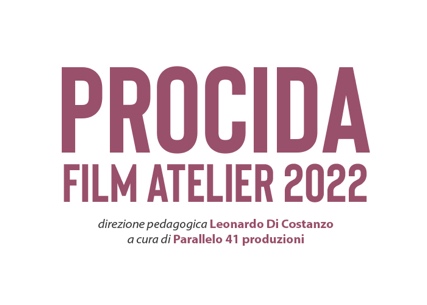 SCHEDA DI PARTECIPAZIONENome________________________________Cognome______________________________  Luogo e data di nascita____________ residenza___________________________________Telefono_____________________email__________________________________________       AUTORIZZAZIONE IN CASO DI MINOREIl sottoscritto/a …………………………………………………… autorizza il proprio figlio/a a partecipare alle selezioni ed, eventualmente selezionato, al laboratorio a Procida.FirmaLETTERA DI PRESENTAZIONE DEL CANDIDATOSi richiede di evidenziare gli studi, gli interessi e le motivazioni per le quali si vuole partecipare. Lunghezza massima 30 righe. (utilizzare font Arial 10 )BREVE RACCONTOScrivi una storia che prenda spunto da qualcosa che hai visto, che ti è successo o che ti è stato raccontato. Lunghezza massima 1 pagina. (utilizzare font Arial 10)